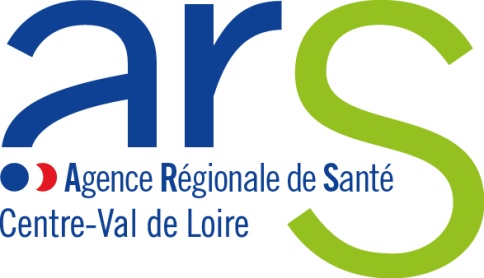 DOSSIER DE DEMANDE D’AUTORISATION RELATIVE A L’ACTIVITE « d’effectuer des prélèvements d’organes et/ou de tissus à des fins thérapeutiques » Annexe I - sur une personne décédée assistée par ventilation mécanique et conservant une fonction hémodynamique et de tissus sur une personne décédée présentant un arrêt cardiaque et respiratoire persistant  Annexe II - y compris de moelle osseuse, à des fins thérapeutiques sur une personne vivanteOBJET DE LA DEMANDE :	Première demande		Renouvellement	(Joindre l’autorisation précédente en annexe)	Modification	Nature de la modification : Modalités du dépôt de dossier  En 5 exemplaires papier adressés à : ARS CENTRE – VAL DE LOIREUNITE GOUVERNANCECité administrative Coligny
131 rue du Faubourg BANNIER - BP 74409
45044 ORLEANS CEDEX 1  En 1 exemplaire électronique sous forme Word du dossier sans les annexes sur support clé USB, CD ou à adresser directement à  ars-centre-unite-autorisations@ars.sante.fr  En cas de renouvellement, dépôt du dossier 7 mois avant la fin de la date d'expiration de l'autorisationTextes de référence Code de la santé publique Partie législative; Première partie : Protection générale de la santé; Livre II : Don et utilisation des éléments et produits du corps humain (articles L1211-1 à L1274-3)Partie réglementaire; Première partie : Protection générale de la santé; Livre II : Don et utilisation des éléments et produits du corps humain (articles R1211-1 à R1261-9)Arrêté du 1 avril 1997 fixant les modèles de dossier de demande d’autorisation d’effectuer des prélèvements d’organes et de tissus à des fins thérapeutiquesVersion consolidée du 31 mai 2017Article 1 Les demandes d’autorisation d’effectuer des prélèvements d’organes ou de tissus sur une personne décédée sont présentées par le directeur de l’établissement de santé demandeur accompagnées d’un dossier dont le modèle est annexé (annexe I) au présent arrêté.Article 2 Les demandes d’autorisation d’effectuer des prélèvements d’organes sur une personne vivante sont présentées par le directeur de l’établissement de santé demandeur accompagnées d’un dossier dont le modèle est annexé (annexe II) au présent arrêté.Article 3 Art. 3Le directeur général de la santé et le directeur des hôpitaux sont chargés, chacun en ce qui le concerne, de l’exécution du présent arrêté, qui sera publié ainsi que ses annexes au Journal officiel de la République française. Identité du demandeur Renseignements administratifs relatifs à l’établissement demandeur (Compléter)Statut juridique de l’établissement (Cocher la case vous concernant)Renseignements relatifs à l’activité générale de l’établissement :(Compléter)Demande de prélèvement d'organes et/ou de tissus sur une personne décédéeAnnexes I de l'arrêté du 1er avril 1997  : Dossier de demande d’autorisation d’activité de prélèvement d’organes et/ou de tissus à des fins thérapeutiques sur une personne décédée assistée par ventilation mécanique et conservant une fonction hémodynamique et de tissus sur une personne décédée présentant un arrêt cardiaque et respiratoire persistant Précisions sur la nature de la demande Ce dossier concerne les activités suivantes (cocher la “ou les” case”s” vous concernant) :Type d’organes et/ou de tissus pour lesquels l’autorisation de prélèvement à des fins thérapeutiques est demandée (Cocher la “ou les” case”s” vous concernant)Renseignements relatifs aux conditions du constat de la mort (Articles R1232-1 à R 1232-4-3 du CSP)Disposez-vous du personnel médical chargé d’attester du caractère irréversible de la destruction encéphalique d’une personne assistée par ventilation mécanique et conservant une fonction hémodynamique :Médecin responsable de l’interprétation de l’électroencéphalogramme :Oui nonPréciser (quelle que soit l'organisation mis en place sur site ou par recours à des outils de télémédecine) OuRadiologue responsable de l’interprétation de l’artériographie :Oui nonPréciser (quelle que soit l'organisation mis en place sur site ou par recours à des outils de télémédecine)  Disposez-vous de l’équipement nécessaire au constat de la mort d’une personne assistée par ventilation mécanique et conservant une fonction hémodynamique :Electroencéphalogramme :Oui nonPréciser  OuSalle de radiologie équipée d’un matériel d’angiographie :Oui nonPréciser  Zone de prise en charge des personnes décédées assistées par ventilation mécanique et conservant une fonction hémodynamique (Article R1233-7 du CSP) :La zone de prise en charge de ces personnes peut-elle être isolée :Oui nonPréciser  Dans quelle structure, département, service ou unité fonctionnelle (qui ne doit pas être autorisé à effectuer des transplantations) est localisée cette zone) ?: Préciser  Disposez-vous de l’équipement disponible permettant la prise en charge respiratoire et circulatoire du donneur :Oui nonRenseignements relatifs à l’accueil des famillesLocal d’accueil des familles : votre établissement a-t-il réservé un local adapté à cet usage :Oui nonPréciser  Renseignements relatifs à l’activité de prélèvement dans l’établissementCoordination des activités de prélèvement :1° Avez-vous désigné un médecin coordonnateur de l’activité de prélèvement :Oui nonNom : ...Qualifications : ...Le cas échéant, ce médecin coordonnateur est-il le même pour les prélèvements d’organes et les prélèvements de tissus :Oui nonSi non, préciser les noms et qualifications de chacun des médecins coordonnateurs : 2° Avez-vous désigné un (des) infirmier(s) coordonnateur(s) hospitalier(s) :Oui nonNom : ...Qualifications : ...Le cas échéant, cet infirmier coordonnateur est-il le même pour les prélèvements d’organes et les prélèvements de tissus :Oui nonSi non, préciser les noms de chacun des coordonnateurs hospitaliers : Service de rattachement du (ou des) coordonnateur(s) hospitalier(s) : Préciser le service ou pôle de rattachement Personnel médical nécessaire à l’exercice de l’activité de prélèvement d’organes (Article R1233-7 du CSP) :Anesthésiste-réanimateur de garde 24 heures sur 24 :Oui nonAutres personnels médicaux ou non médicaux (préciser le cas échéant) :Oui nonPersonnel médical réalisant les actes de prélèvement de tissus (Article R1242-3 du CSP) :Personnel propre de l’établissement de santé :Oui nonPersonnel d’un autre établissement de santé :Oui nonSi oui, préciser le type de tissus et le nom et les qualifications de chacun des médecins préleveurs (joindre la convention ou un projet de convention organisant cette participation) : Personnel d’un établissement ou d’un organisme autorisé à effectuer des activités de conservation (art. L. 1243-2 du CSP) :Oui nonSi oui, préciser le type de tissus et le nom et les qualifications de chacun des médecins préleveurs (joindre la (ou les) conventions(s) ou projet(s) de convention organisant cette participation) : Personnel non médical participant aux actes de prélèvement :Personnel propre de l’établissement de santé :Oui nonPersonnel d’un autre établissement de santé lié par convention :Oui nonPréciser et joindre les protocoles de coopération Personnel d’un établissement ou d’un organisme autorisé à effectuer des activités de conservation (en application de l’article art. L. 1243-2 du CSP du CSP) lié par convention :Oui nonPréciser et joindre les protocoles de coopération Salle(s) d’opération utilisée(s) pour les prélèvements sur une personne décédée assistée par ventilation mécanique et conservant une fonction hémodynamique :Disposez-vous d’au moins une salle d’opération permettant de réaliser les actes de prélèvement :Oui nonPréciser  Disposez-vous d’une salle d’opération réservée aux actes de prélèvement : Oui nonPréciser  Local utilisé pour les prélèvements de tissus sur une personne présentant un arrêt cardiaque et respiratoire persistant :1° Où est situé ce local au sein de l’établissement (préciser) :Préciser  2° Disposez-vous :D’un local adapté à ces prélèvements :Oui nonDe l’équipement nécessaire au respect des conditions d’hygiène et d’asepsie : Oui nonD’un système d’évacuation des eaux usées : Oui nonDisposez-vous du matériel nécessaire pour effectuer la restauration tégumentaire :Oui nonRenseignements relatifs aux procédures mises en œuvre (Joindre tout document utile)Procédure de conservation des documents relatifs au prélèvement.Préciser  Organisation mise en place après le prélèvement pour assurer ou faire assurer le transport des tissus vers un organisme de conservation.Préciser  Demande de prélèvement d'organes sur une personne vivante Annexes II : Dossier de demande d’autorisation d’activité de prélèvement d’organes, y compris de moelle osseuse, à des fins thérapeutiques sur une personne vivante Article ANNEXE II modifié par Arrêté du 14 septembre 2009 - art. 2. Ce dossier concerne les activités suivantes (cocher la “ou les” case”s” vous concernant) : Précisions sur la nature de la demande 1° Activité de prélèvement d’organes sur une personne vivante majeure : Oui non2° Activité de prélèvement sur une personne vivante majeure ou mineure : Oui nonType d’organes pour lesquels l’autorisation de prélèvement est demandée : Activité de transplantation d’organes sur le même site que celui envisagé pour le prélèvement (joindre copie de l’arrêté d’autorisation de transplantation) : Renseignements relatifs aux prélèvements d’organes  Personnel médical et non médical chargé du prélèvement : 1° Personnel de l’établissement de santé : Oui non- s’agit-il de l’équipe titulaire de l’autorisation de transplanter : Oui non préciser le cas échéant2° Personnel d’un autre établissement ou organisme : Oui nonpréciser le cas échéantLocaux : 1° Existe-t-il sur le site un service de réanimation : Oui nonNom du responsable du service :  2° Disposez-vous de salle(s) d’opération(s) utilisée(s) pour les prélèvements : Oui nonPréciser l'organisation mise en place pour accéder au bloc (joindre la charte de bloc ou tout document formalisant cette organisation) :Nom (Etablissement Juridique)AdresseN° FINESS entité JuridiqueTéléphoneAdresse MailNom (Etablissement Géographique)AdresseN° FINESS entité GéographiqueTéléphoneAdresse MailDirecteur de l’établissementDirecteur de l’établissementNomPrénomAdresse MailEtablissement public de santéEtablissement public de santécentre hospitalier et universitairecentre hospitalier régionalcentre hospitalierEtablissement de santé privéEtablissement de santé privéà but non lucratif, ESPIC (PSPH)à but non lucratif, non ESPIC (PSPH)à but lucratifCentre de lutte contre le cancerCentre de lutte contre le cancerCentre de lutte contre le cancer1° Nombre total de lits dans l’établissement1° Nombre total de lits dans l’établissementNombre de lits de médecineNombre de lits de chirurgiePréciser par spécialitéNombre de lits d’obstétrique2° Nombre total de lits de réanimation dans l’établissement3° Nombre de décès annuels dans l’établissement (trois dernières années)Activité de prélèvement d’organes et/ou de tissus sur une personne décédée assistée par ventilation mécanique et conservant une fonction hémodynamique (mort encéphalique) ouiNonActivité de prélèvement de tissus uniquement sur une personne décédée présentant un arrêt cardiaque et respiratoire persistantouiNonMulti-Organes(cœur, poumons, foie, reins, pancréas, intestin)ouiNonAutres :Préciser  Tissus prélevés sur personne décédée à l’occasion d’un prélèvement multi-organes (cornées, os, valves cardiaques, vaisseaux, peau, tendons, ligaments, fascia-lata) :ouiNonAutres :Préciser  Tissus prélevés sur une personne décédée présentant un arrêt cardiaque et respiratoire persistant (en conformité avec la réglementation en vigueur, cf. arrêté du 24 mai 1994 : cornées, os cortical/os massif, peau) :ouiNonreinouiNonfoieouiNonpoumonouiNonautres (préciser)ouiNonSi oui préciser : reinouiNonfoieouiNonpoumonouiNonautres (préciser)ouiNonSi oui préciser : 